Положения о соревнованиях на кубок Фонда содействия выполнению государственной программы «Доступная среда» по подводному спорту среди людей с инвалидностью (парадайвингу) посвященные юбилею Фонда «Доступная среда»г. Анапа - 2016 г.ЛИСТ СОГЛАСОВАНИЙ:к положению о соревнованиях на кубок Фонда содействия выполнению государственной программы «Доступная среда» по подводному спорту среди людей с инвалидностью (парадайвингу) посвященные юбилею Фонда «Доступная среда»ВВЕДЕНИЕ.Соревнования на кубок Фонда содействия выполнению государственной программы «Доступная среда» по подводному спорту среди людей с инвалидностью (парадайвингу) посвященные юбилею Фонда «Доступная среда» проводится:В соответствии с календарным планом официальных мероприятий на 2016 год, по выполнению основной программы Фонда «Доступная среда», «Возможности дайвинга в социально-культурной реабилитации людей с инвалидностью»;В соответствии с Уставом Фонда «Доступная среда»;В соответствии с долгосрочной краевой целевой программы «Развитие санаторно-курортного и туристского комплекса Краснодарского края» на 2011 - 2015 годы.Настоящее положение регулирует вопросы, связанные с организацией и проведением соревнований на территории Краснодарского края и является основанием для командирования участников, сопровождающих лиц и других специалистов в составе делегаций.1. ОБЩИЕ ПОЛОЖЕНИЯ.1.1. Спортивные соревнования на кубок Фонда содействия выполнению государственной программы «Доступная среда» по подводному спорту среди людей с инвалидностью (парадайвингу) посвященные юбилею Фонда «Доступная среда» (далее – соревнования) проводится  Фондом содействия выполнению государственной программы «Доступная среда» и управлением по делам молодёжи Администрации Муниципального Образования город-курорт Анапа. 1.2. Настоящее Положение определяет порядок проведения соревнований, цели и задачи, содержание, категории участников.2. ЦЕЛИ ИЗАДАЧИ СОРЕВНОВАНИЙОсновными целями и задачами проведения соревнований являются: повышение уровня и качества жизни людей с инвалидностью;социальная адаптация и интеграция инвалидов в общество;развитие социально-культурной реабилитации и реабилитации инвалидов средствами физической культуры и спорта;популяризация дайвинга;пропаганда здорового образа жизни;воспитание толерантного отношения к людям с инвалидностью;реабилитация и адаптация к окружающему миру людей с инвалидностью посредством дайвинга;выявления путём равного состязания команды победительницы соревнований на кубок Фонда Доступная среда» по подводному спорту среди людей с инвалидностью (парадайвингу).3. ОРГАНИЗАТОРЫ СОРЕВНОВАНИЙ.Организаторами соревнований, являются:Фонд содействия выполнению государственной программы «Доступная среда»;Конфедерация подводной деятельности России;Администрация муниципального образования г-к Анапа.Общее руководство подготовкой и проведением соревнований осуществляет Фонд «Доступная среда»Непосредственная организация и проведение соревнований возлагается на клуб подводного плавания «Аква-Глобус»;Формирование судейской коллегии осуществляет главный судья соревнований – судья всесоюзной категории, водолазный специалист, инструктор КПДР CMAS 3* Израйлит В. Л.;Изготовление и установку дистанции соревнований осуществляет Клуб подводного плавания «Аква-Глобус» (Руководитель Ананьева Татьяна Юрьевна);Обеспечение безопасности спортсменов в период проведения соревнований осуществляется судейской коллегией с поверхности и под водой;Обеспечение общественной безопасности обеспечивают правоохранительные органы муниципального образования г-к Анапа;Медицинское обеспечение проведения соревнований обеспечивает Станция скорой помощи МО Анапа;Подготовку документации производит Фонд «Доступная среда» (положение о соревнованиях, разработку сценария открытия и закрытия соревнований, протоколы соревнований) и судейская коллегия (протокол соревнований)3. МЕСТО ПРОВЕДЕНИЯ СОРЕВНОВАНИЙМесто проведения соревнований: г-к Анапа, ул. Кордонный переулок, д. 1г на базе подводного клуба «Аква-Глобус»4. СРОКИ ПРОВЕДЕНИЯ СОРЕВНОВАНИЙ.27 июня 2016 года: сбор (прибытие расселение) команд участниц, культурная программа28 июня 2016 года:10.00 до 16.30 тренировки на маршруте.29.июня 2016 года: 10.00 – 15.30 спортивные соревнования команд-участниц церемония награждения. Официальное закрытие соревнований.30 июня 2016 годаРазъезд команд-участниц соревнований.5. УЧАСТНИКИ СОРЕВНОВАНИЙ И УСЛОВИЯ ИХ УЧАСТИЯ.Участниками соревнований являются:Спортивные команды.Приглашённые лица;Условия участия в спортивных соревнованиях. Участие в соревнованиях – бесплатное. К участию в соревнованиях допускаются лица, умеющие погружаться с аквалангом и прошедшие курс «Подводный пловец КМАС 1*», или его аналог. Состав команды: участники 4  человека, представитель (тренер) - 1 чел. Статус соревнований лично-командный.6. ПРОВЕДЕНИЕ СОРЕВНОВАНИЙСНАРЯЖЕНИЕ:Костюмы участников:Для мужчин - плавательные трусы (плавки), гидрокостюмы, покрывающие все тело или любую часть тела;Для женщин - цельные или раздельные купальники, гидрокостюмы, покрывающие все тело или любую часть тела;Материал плавательных костюмов и гидрокостюмов должен быть непросвечивающим. Разрешается использование плавательных шапочек, шлемов, перчаток, носков или ботов. Участники должны выступать в базовом комплекте подводного снаряжения, в который входят:Ласты;Маска – полумаска любого типа (запрещается использование полно-лицевых масок и плавательных очков);Дыхательная трубка (только при плавании по поверхности);Баллон (допускается применять баллоны из стали или из алюминиевых сплавов с рабочим давлением не более 200 кгс/см2. Запрещается применять баллоны, изготовленные из титана или композитных материалов);Регулятор с раздельной системой регулирования давления воздуха (первая и вторая ступени); Дополнительная вторая ступень регулятора может использоваться только в парном упражнении (запрещается использование автономных дополнительных источников воздуха);Подводные приборы (манометр, компьютер, глубиномер, часы);Подвесная система;Компенсатор плавучести (разрешается использование компенсаторов плавучести интегрированных с подвесной системой);Грузовая система (разрешается использование компенсаторов плавучести с интегрированной грузовой системой);Баллон, подвесная система, компенсатор плавучести, регулятор с раздельной системой регулирования давления воздуха, дополнительная вторая ступень регулятора, подводные приборы, прикрепленные к  первой ступени регулятора, образуют комплект скуба.Применение любых дыхательных смесей, кроме воздуха, в том числе кислородно-воздушных, запрещается.Все снаряжение должно быть промышленного производства. Запрещено внесение каких-либо изменений или дополнений в конструкцию, а также применение элементов снаряжения, изготовленных кустарным способом.Старт. По предварительному сигналу стартера (серия коротких звуков свистка) участники заплыва в течение двух минут проводят проверку и надевают снаряжение.По команде стартера «Участникам занять стартовые места» (продолжительный звук свистка) участники заплыва немедленно встают на край бортика или погружаются в ванну бассейна и принимают устойчивое положение. Примечание: Участники могут вставать на край бортика или погрузиться в ванну бассейна до команды стартера «Участникам занять стартовые места». По команде стартера «На старт» (звук свистка) участники заплыва принимают неподвижное стартовое положение.По исполнительной команде «Марш» (выстрел из стартового пистолета, звук сирены, резкий короткий звук свистка или голосовая команда) стартуют.Старт осуществляется широким шагом с бортика бассейна или толчком от бортика бассейна, если участник при этом находится в ванне бассейна.Старт считают правильным, если непосредственно перед исполнительной командой «Марш» все участники заплыва сохраняли неподвижное положение. Старт одного или нескольких участников или не сохранение ими неподвижного положения до команды «Марш» считают фальстартом.При фальстарте заплыв не останавливают, но результат участника (или пары участников), сделавшего фальстарт, не засчитывают.Ошибку участника на старте не засчитывают, если она последовала за ошибкой стартера или неисправностью (сбоем) стартового устройства;Прохождение дистанции.При прохождении подводной части дистанции участнику не разрешается:нарушать поверхность воды частями тела или подводного снаряжения участника;касаться руками дна, стенок бассейна, препятствий и иных элементов подводного оборудования (кроме стенки бассейна при повороте);менять подводное снаряжение или его отдельные элементы;участник, уронивший элемент снаряжения может продолжать заплыв, после того как подберет потерянный элемент;отталкиваться, используя оборудование бассейна (разделительных дорожек, поручни лестниц, выступы на стенках бассейна). Случайное касание этих предметов допускается (кроме касания руками).При выполнении надводной части состязаний участник должен перемещаться по дистанции с непрерывным нарушением водной поверхности любой частью тела или снаряжения. Ныряние под воду не допускается. Дыхание может осуществляться только атмосферным воздухом.При поворотах в бассейне участник обязан касаться стенки бассейна любой частью тела, или ластами. Нарушение правил поворота не засчитывают, если допустивший его участник вернется и коснется стенки бассейна, после чего продолжит заплыв.Участник, оказавшийся при прохождении дистанции на чужой дорожке и помешавший другому участнику, может быть дисквалифицирован на данной дистанции. Если такое нарушение повлияло на результат пострадавшего участника, то по решению главного судьи ему может быть предоставлена другая попытка в последующих заплывах; если это произошло в финале, может быть принято решение о повторении финального заплыва.Не разрешается производить какие-либо действия по лидированию участников (сопровождать их по бортику бассейна и т.п.) или передавать им какие-либо указания во время прохождения дистанции.ФинишДистанцию считают завершенной в момент, когда проплывшая всю дистанцию пара участников или участник пересекут финишный створ или коснутся руками стенки бассейна на своей дорожке бассейна.При финише зачет идет по первому в паре участнику при обязательном физическом контакте и по последнему в паре участнику без обязательного физического контакта.Участники, проплывшие дистанцию или сошедшие с дистанции должны выйти из ванны (покинуть акваторию), не мешая другим участникам.Остаток воздуха на финише должен составлять не менее 50 Атм по показаниям индивидуального манометра.Ошибки при проплывании дистанций.За ошибки при проплывании дистанции начисляется штрафное время согласно таблице. Ошибками считаются:Использование помощи рук при проплывании дистанции.Касание руками дна, разделителей дорожек, линий разметки дистанции и боковых бортиков бассейна.Неразрешенная помощь на дистанции. Неразрешенной помощью считается любая помощь участнику со стороны своего напарника. Касание препятствия любой частью тела или подводного снаряжения за исключением касания ластами.Захват препятствия элементами снаряжения или руками, а также применение рук при прохождении препятствия.Разрушение (сдвиг) препятствия. Считается, что участник сдвинул препятствие, если рамка, находящаяся на дне оказывается сдвинутой относительно установленного положения.Ошибки при пересечении линий начала и окончания заданий.Дыхание воздухом из баллона при прохождении надводной части дистанции.Ошибки при выполнении заданий. Таблица штрафного времени:7. ВИДЫ ПРОГРАММЫ СОРЕВНОВАНИЙ.Дисциплина «Дайвинг – полоса препятствий».Дисциплина подводного спорта, цель которой заключается в преодолении парой участников дистанции 100 м по определенному маршруту за наименьшее время в базовом комплекте снаряжения промышленного образца с одновременным выполнением установленных заданий и преодолением препятствий. Препятствия и спортивные снаряды:Препятствие «Кольца» - 2 пластиковых кольца размером 0,9 + 0,1 м расположены на расстоянии 5 м – 10 м друг от друга. К каждому кольцу крепится буй шарообразной формы, диаметром не более 0,3 м, обеспечивающий плавучесть колец. Расстояние от верхнего края колец до поверхности воды должно быть не менее 0,5 м.Последовательность прохождения дистанции:Пара участников осуществляет старт одновременно по сигналу стартера в соответствии с разделом 6.2  настоящих правил. На стартовой позиции участники находятся без комплекта скуба.Со стартовой позиции до 5-ти метровой отметки участники проплывают на задержке дыхания без нарушения поверхности воды. На 5-ти метровой отметке участники одевают комплект скуба и продолжают движение. На участке дистанции  с 15-ти до 35-ти метровой отметки участники должны проплыть поочередно друг за другом в любой последовательности и с любым интервалом друг от друга через расположенные на дне препятствия - кольца. На 45-ти метровой отметке каждый участник обязан снять маску и взять ее в руку. После этого он продолжает движение без маски до отметки 50 м, делает разворот, касаясь стенки бассейна любой частью тела или ластами, доплывает до 55-ти метровой отметки и одевает свою маску. С 65-ти до 85-ти метровой отметки участники проходят поочередно друг за другом в любой последовательности и с любым интервалом друг от друга через расположенные на дне препятствия - кольца. До входа в первое кольцо препятствия, каждый участник должен надеть маску и очистить подмасочное пространство от воды. На 95-ти метровой отметке участники снимают комплект скуба и продолжают движение на задержке дыхания.Финиш осуществляется в соответствии с разделом 6.4  настоящих правил. Дисциплина «Ночной дайвинг».Дисциплина подводного спорта, цель которой заключается в сборе расположенных на дне 3-х предметов (грузов) в светонепроницаемой маске за наименьшее время в базовом комплекте снаряжения промышленного образца. Максимальное время выполнения задания 5 минут. Соревнования в данной дисциплине личные.Дополнительное снаряжение участников, применяемое на дистанции:полностью светонепроницаемая, заклеенная скотчем маска;ходовой конец длиной не более 5 метров;карабин для закрепления ходового конца;сумка дайвера для сбора найденных предметов (грузов).Подготовка к старту:В предстартовой зоне судья проверяет полную светонепроницаемость маски участника и длину ходового конца. Участник входит в воду произвольным способом и располагается у бортика бассейна спиной к дистанции.Участник надевает светонепроницаемую маску.Судья подводит участника к сигнальному бую, который соединяется спусковым концом с якорем, удерживающим буй.Участник берется одной рукой за спусковой конец и ожидает команду Старт.По команде Старт участник начинает погружение.Прохождение дистанции:После погружения участник прикрепляет карабином ходовой конец к якорю и начинает поиск предметов (грузов). Стиль поиска произвольный.Найдя очередной предмет (груз) участник помещает его в сумку для сбора предметов. Судья фиксирует время нахождения каждого предмета (груза).Найдя последний предмет (груз) участник отцепляет ходовой конец и по спусковому концу всплывает на поверхность. Судья фиксирует время всплытия по нарушению поверхности воды головой или рукой дайвера.Через 5 минут после старта судья останавливает участника, не собравшего все предметы (грузы), подводит его к  спусковому концу и дает команду на всплытие.После всплытия участник снимает маку и подплывает к судье на финише для проверки снаряжения и подсчета найденных предметов (грузов).Дисквалификация участников наступает при следующих нарушениях:Фальстарт.Нарушение светонепроницаемости маски участника (полное или частичное) после того, как судья начинает движение участника к бую и до всплытия участника.Нарушение поверхности воды любой частью тела или снаряжения при прохождении подводной части дистанции. Погружение или всплытие без контакта со спусковым концом.Если остаток воздуха на финише составляет менее 50 кгс/см2 по показаниям индивидуального манометра, при потере оборудования (включая ходовой конец) или неправильном расположении и закреплении оборудования.Подсчет результатов.Результатом участника является Сумма баллов (СБ), которая складывается  из суммы баллов за Найденные предметы (НП) и Затраченное время (ЗВ) согласно формуле: СБ = НП + ЗВБаллы за найденные предметы считаются следующим образом: 1 предмет – 180 баллов; 2 предмета – 240 баллов; 3 предмета – 300 баллов. Баллы за затраченное время считаются по следующей таблице: Правила расположения предметов (грузов) на дне:Предметы (груза) в количестве 3-х штук располагаются на дне по одному на расстояниях 2, 3 и 4 метра от центра, в котором  располагается якорь, удерживающий сигнальный буй (Рисунок 1).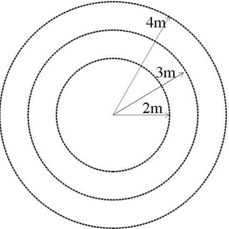 Рисунок 1.Предметы располагаются на дне произвольно для каждого дайвера, но расстояние между разложенными предметами должно быть не менее 4-х метров (Рисунок 2). Рисунок 2.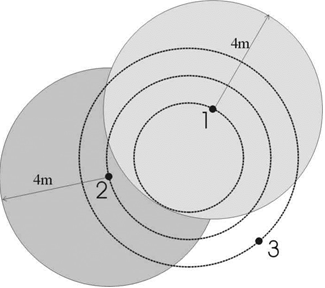 Дисциплина «Дайвинг – Канатная эстафета».Дисциплина подводного спорта, цель которой заключается в преодолении командой из четырёх участников дистанции 4 по 42 м по натянутому канату за наименьшее время в базовом комплекте снаряжения промышленного образца.Последовательность прохождения дистанции:Участники осуществляют старт одновременно по сигналу стартера в соответствии с разделом 6.2  настоящих правил.  После старта участник передвигается  под водой по натянутому канату без нарушения водной поверхности. Достигнув  противоположного бортика бассейна участник касается стенки бассейна любой частью тела или ластами, затем разворачивается и двигается в обратном направлении.Вернувшись к стартовой позиции, участник передает эстафету следующему участнику своей команды обязательным видимым физическим контактом. После чего второй участник приступает к прохождению дистанции.Финиш производится четвертым участником команды в соответствии с разделом 6.4 настоящих правил.Дисквалификация участников наступает при следующих нарушениях:Фальстарт.Нахождение после старта на поверхности воды.Нарушение поверхности воды любой частью тела или снаряжения при прохождении дистанции. Если остаток воздуха у любого участника на финише составляет менее 50 кгс/см2 по показаниям индивидуального манометра, при потере оборудования  или неправильном расположении и закреплении оборудования.8. УСЛОВИЯ ПОДВЕДЕНИЯ ИТОГОВ.Первенство проводится в личном и командном зачёте.Личные результаты участников и результаты пар определяют по времени проплывания дистанции, зафиксированному с момента исполнительного стартового сигнала (команды) до момента финиша участника (пары).Время прохождения парами участников дистанции судьями-секундометристами по ручным секундомерам. Должны применяться секундомеры одного типа и класса точности.При использовании ручных секундомеров время каждой пары участников  может фиксироваться одним или тремя секундомерами.Результат команды определяется по сумме времени заплыва и штрафных секунд.9. НАГРАЖДЕНИЕ.Все команды участницы награждаются дипломами, памятными призами (сувенирами).В личном зачете, участник, показавший наилучший результат награждается медалью и дипломом соответствующей степени.Команды и участники, занявшие 1 – 3 места, награждаются кубками и дипломами, участники команды – медалями.Команда, занявшая 1 место – награждается переходящим кубком на первенство Фонда содействия выполнению государственной программы «Доступная среда» по подводному спорту среди людей с инвалидностью (парадайвингу).10. УСЛОВИЯ ФИНАНСИРОВАНИЯ СОРЕВНОВАНИЙ.Расходы, связанные с командированием участников (проезд в оба конца, суточные в пути), обеспечивают командирующие организации Награждение всех участников спортивных соревнований грамотами. Прочие условия финансирования участников спортивных соревнований по проживанию, питанию, трансферам, культурной программе по награждению участников соревнований, оплаты работы инструкторов, обслуживающего персонала, аренде необходимых помещений, прочему, несёт Фонд «Доступная среда».Расходы по проведению соревнований связанные с:- предоставлением бассейна несёт пляж-отель «Золотая бухта»; - техническим обеспечением соревнований – подводный клуб «Аква-Глобус» - приобретением наградной атрибутики и прочие условия финансирования – несёт Фонд «Доступная среда».11. ЗАЯВКИ НА УЧАСТИЕ.Заявки на участие (приложение № 2) в спортивно-научном форуме принимаются до 20 мая 2016 года на электронную почту фонда: dsfond_11@mail.ruПредставители команд, при помощи электронного сообщения, дополнительно предоставляют документы (формы в приложении № 3):Заявка на участие команды в соревнованиях;Ксерокопии паспортов участников;Ксерокопии справки об инвалидности;Ксерокопии сертификатов подводного пловца;Справка на посещение бассейна;Соглашение об использовании персональных данных.12. ПРОЧИЕ ПОЛОЖЕНИЯПрочие существенные условия о проведении спортивных соревнований на кубок Фонда содействия выполнению государственной программы «Доступная среда» по подводному спорту среди людей с инвалидностью (парадайвинг), посвященные юбилею Фонда «Доступная среда», уточнения и разъяснения по телефону: +7(988) 336-78-91 и e-mail:dsfond_11@mail.ru; ok_san_1@mail.ru.СТАРТОВАЯ КАРТОЧКА УЧАСТНИКА «________»________ 2016 г.ФИО _____________________________________________________________________Дата и место рождения ______________________________________________________Команда __________________________________________________________________республика, край, область, город ________________________________________________________________________________________________________________________Спортивная организация _____________________________________________________Тренеры __________________________________________________________________Спортивный разряд _________________________________________________________Подпись участника_________________________/____________________________ Подпись тренера___________________________/____________________________Подпись судьи _____________________________/___________________________СТАРТОВЫЙ ПРОТОКОЛ № 1  «_______»_______ 2016 г.Соревнования на кубок Фонда содействия выполнению государственной программы «Доступная среда» по подводному спорту среди людей с инвалидностью (парадайвингу) посвященные юбилею Фонда «Доступная среда»Главный секретарь - _________________________/______________________________Судья _______________________________________________ категории ____________                                         И.О. Фамилия______________________           (подпись)	                                     )УТВЕРЖДАЮПрезидент Фонда содействия выполнению государственной программы «Доступная среда» __________________О. Э. Замула«_____»_________2016  г.СОГЛАСОВАНО:Управление по делам молодёжи муниципального образования город-курорт Анапа_________________В. С. Тельнюк«_____»_________2016  г.СОГЛАСОВАНО:Президент Конфедерации подводной деятельности России______________В. Г. Сташевский«_____»_________2016  г.СОГЛАСОВАНО:Генеральный директор ООО «Яхт-клуб «Золотая Бухта»_______________А. С. Хачатурян«_____»_________2016  г.СОГЛАСОВАНО:Председатель Российского спортивного союза инвалидов_____________Ф. Ф. Нурлыгаянов«_____»_________2016  г.СОГЛАСОВАНО: Начальник управления по физической культуре и спорту администрации муниципального образования город-курорт Анапа________________ С. Н. Ткаченко«_____»_________2016  г.СОГЛАСОВАНО:Начальник управления социальной защиты населения министерства труда и социального развития Краснодарского края в г.-к. АнапаЛ. М. Гузенко________________ Л, М. Гузенко«_____»_________2016  г.№ОшибкаШтрафное время,секунды1Касание руками дна, разделителей дорожек, линий разметки дистанции и боковых бортиков бассейна.52Неразрешенная помощь на дистанции.103Касание препятствия любой частью тела или подводного снаряжения за исключением касания ластами.54Захват препятствия элементами снаряжения или руками, а также применение рук для прохождения препятствия.105Разрушение (сдвиг) препятствия.156Ошибки при пересечении линий начала и окончания заданий.107Ошибки при выполнении заданий.10ВремяБаллыВремяБаллыВремяБаллыВремяБаллы3´00´´1802´30´´2102´00´´2401´30´´2702´59´´1812´29´´2111´59´´2411´29´´2712´58´´1822´28´´2121´58´´2421´28´´2722´57´´1832´27´´2131´57´´2431´27´´2732´56´´1842´26´´2141´56´´2441´26´´2742´55´´1852´25´´2151´55´´2451´25´´2752´54´´1862´24´´2161´54´´2461´24´´2762´53´´1872´23´´2171´53´´2471´23´´2772´52´´1882´22´´2181´52´´2481´22´´2782´51´´1892´21´´2191´51´´2491´21´´2792´50´´1902´20´´2201´50´´2501´20´´2802´49´´1912´19´´2211´49´´2511´19´´2812´48´´1922´18´´2221´48´´2521´18´´2822´47´´1932´17´´2231´47´´2531´17´´2832´46´´1942´16´´2241´46´´2541´16´´2842´45´´1952´15´´2251´45´´2551´15´´2852´44´´1962´14´´2261´44´´2561´14´´2862´43´´1972´13´´2271´43´´2571´13´´2872´42´´1982´12´´2281´42´´2581´12´´2882´41´´1992´11´´2291´41´´2591´11´´2892´40´´2002´10´´2301´40´´2601´10´´2902´39´´2012´09´´2311´39´´2611´09´´2912´38´´2022´08´´2321´38´´2621´08´´2922´37´´2032´07´´2331´37´´2631´07´´2932´36´´2042´06´´2341´36´´2641´06´´2942´35´´2052´05´´2351´35´´2651´05´´2952´34´´2062´04´´2361´34´´2661´04´´2962´33´´2072´03´´2371´33´´2671´03´´2972´32´´2082´02´´2381´32´´2681´02´´2982´31´´2092´01´´2391´31´´2691´01´´2992´30´´2102´00´´2401´30´´2701´00´´300(.........)(.........)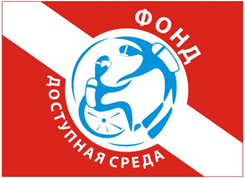 Фонд содействия выполнению государственной программы«ДОСТУПНАЯ СРЕДА»Вид Муж.Жен.Дистанция Юн.Дев.Планируемый результатРЕЗУЛЬТАТ ЗАПЛЫВАРЕЗУЛЬТАТ ЗАПЛЫВАРЕЗУЛЬТАТ ЗАПЛЫВАПланируемый результатВремя прохожденияВремя штрафноеФинальный результатСтарший судья-секундометристСтарший судья-секундометристЗаплыв Место ДорожкаОчки Выполнен норматив Президент Фонда«Доступная среда»_______________________мпО. Э ЗамулаФонд содействия выполнению государственной программы«ДОСТУПНАЯ СРЕДА»Номер дорожкиФамилия, имяКомандаВремяОчки